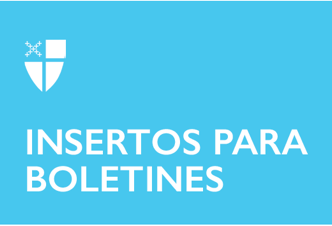 2 de junio de 2024 – Pentecostés 2 (B)Su Guía sobre la DFMS, Parte 1A lo largo del verano, nuestros insertos en los boletines presentarán recursos disponibles para ti, tu ministerio, tu congregación y tu diócesis de la Sociedad Misionera Nacional y Extranjera, el nombre formal de la Iglesia Episcopal incorporada. Aprende más escaneando el código QR de cada departamento o visita iam.ec/tecguide.La Oficina de Ministerios para Afrodescendientes busca inspirar, transformar y empoderar a las personas de ascendencia africana para que vivan plenamente en el Movimiento de Jesús. La historia de las contribuciones de los afrodescendientes a la Iglesia Episcopal es larga e inspiradora. La Iglesia rinde homenaje a este legado apoyando y fomentando el crecimiento y el desarrollo de las comunidades negras a través de asociaciones que trascienden las fronteras étnicas y raciales, desde las provincias episcopales, las diócesis y los decanatos hasta las comunidades locales de adoración.  Participe en el plan de estudios "Sanación de la opresión internalizada" y su invitación a un viaje hacia la plenitud.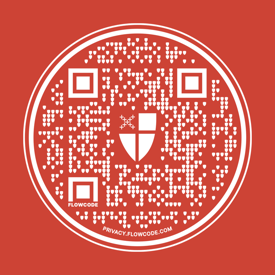 Asista a una reunión de Líderes Diocesanos de Ministerios para Afrodescendientes. Explore los Programas Congregacionales para Revitalización a fin de fortalecer el liderazgo y el ministerio de la congregación.Obtenga más información sobre la Iniciativa de Liderazgo de Congregaciones Negras (BCLI, por sus siglas en inglés) de los Ministerios para Afrodescendientes.2 de junio de 2024 – Pentecostés 2 (B)Su Guía sobre la DFMS, Parte 1A lo largo del verano, nuestros insertos en los boletines presentarán recursos disponibles para ti, tu ministerio, tu congregación y tu diócesis de la Sociedad Misionera Nacional y Extranjera, el nombre formal de la Iglesia Episcopal incorporada. Aprende más escaneando el código QR de cada departamento o visita iam.ec/tecguide.La Oficina de Ministerios para Afrodescendientes busca inspirar, transformar y empoderar a las personas de ascendencia africana para que vivan plenamente en el Movimiento de Jesús. La historia de las contribuciones de los afrodescendientes a la Iglesia Episcopal es larga e inspiradora. La Iglesia rinde homenaje a este legado apoyando y fomentando el crecimiento y el desarrollo de las comunidades negras a través de asociaciones que trascienden las fronteras étnicas y raciales, desde las provincias episcopales, las diócesis y los decanatos hasta las comunidades locales de adoración.  Participe en el plan de estudios "Sanación de la opresión internalizada" y su invitación a un viaje hacia la plenitud.Asista a una reunión de Líderes Diocesanos de Ministerios para Afrodescendientes. Explore los Programas Congregacionales para Revitalización a fin de fortalecer el liderazgo y el ministerio de la congregación.Obtenga más información sobre la Iniciativa de Liderazgo de Congregaciones Negras (BCLI, por sus siglas en inglés) de los Ministerios para Afrodescendientes.Los Archivos son el centro de investigación de la Sociedad Misionera Nacional y Extranjera, al servicio de los órganos de gobierno de la Iglesia Episcopal, las diócesis, las parroquias y las organizaciones eclesiásticas. Los Archivos proporcionan investigaciones históricas sobre declaraciones oficiales, programas, publicaciones y actividades de la Iglesia. Asesoran a las entidades eclesiásticas locales sobre la conservación de archivos, la preservación digital y la gestión de registros para el cumplimiento de la legislación. El sitio web de los Archivos (episcopalarchives.org) ofrece recursos históricos en los Archivos Digitales y el Centro Episcopal de Textos.Explore los Archivos Digitales para descubrir más sobre la Iglesia Episcopal. Descubra el proceso de modificación de los registros eclesiásticos. 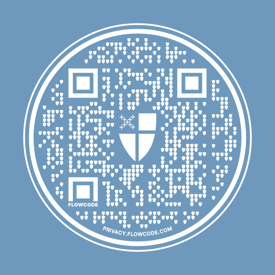 Aprende sobre las contribuciones históricas de las mujeres de la Iglesia a través de la última exposición en línea de los Archivos, "Por la extensión del Reino".Gestione los archivos y registros de su congregación. Los Ministerios de las Fuerzas Armadas y Federales y sus capellanes brindan apoyo espiritual y cotidiano a los miembros del servicio en el extranjero y en Estados Unidos, a los veteranos que necesitan servicios médicos y a los encarcelados en prisiones federales. Los capellanes de la Guardia Costera Auxiliar y de la Patrulla Aérea Civil brindan apoyo espiritual a las comunidades locales fuera de las instalaciones federales. Ofrecen sanación espiritual y consuelo a quienes no cuentan con otros recursos religiosos. Descubra cómo y dónde prestamos nuestros servicios. 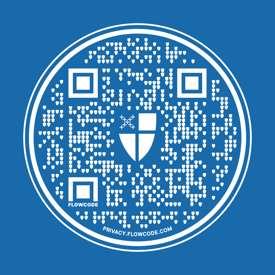 Conviértase en capellán episcopal militar o federal.Visite el Proyecto Educativo de Guerra Justa para Capellanes Militares.Vea nuestra serie de videos sobre capellanes militares y federales. Descubra la historia de los obispos de las Fuerzas Armadas. Los Archivos son el centro de investigación de la Sociedad Misionera Nacional y Extranjera, al servicio de los órganos de gobierno de la Iglesia Episcopal, las diócesis, las parroquias y las organizaciones eclesiásticas. Los Archivos proporcionan investigaciones históricas sobre declaraciones oficiales, programas, publicaciones y actividades de la Iglesia. Asesoran a las entidades eclesiásticas locales sobre la conservación de archivos, la preservación digital y la gestión de registros para el cumplimiento de la legislación. El sitio web de los Archivos (episcopalarchives.org) ofrece recursos históricos en los Archivos Digitales y el Centro Episcopal de Textos.Explore los Archivos Digitales para descubrir más sobre la Iglesia Episcopal. Descubra el proceso de modificación de los registros eclesiásticos. Aprende sobre las contribuciones históricas de las mujeres de la Iglesia a través de la última exposición en línea de los Archivos, "Por la extensión del Reino".Gestione los archivos y registros de su congregación. Los Ministerios de las Fuerzas Armadas y Federales y sus capellanes brindan apoyo espiritual y cotidiano a los miembros del servicio en el extranjero y en Estados Unidos, a los veteranos que necesitan servicios médicos y a los encarcelados en prisiones federales. Los capellanes de la Guardia Costera Auxiliar y de la Patrulla Aérea Civil brindan apoyo espiritual a las comunidades locales fuera de las instalaciones federales. Ofrecen sanación espiritual y consuelo a quienes no cuentan con otros recursos religiosos. Descubra cómo y dónde prestamos nuestros servicios. Conviértase en capellán episcopal militar o federal.Visite el Proyecto Educativo de Guerra Justa para Capellanes Militares.Vea nuestra serie de videos sobre capellanes militares y federales. Descubra la historia de los obispos de las Fuerzas Armadas. 